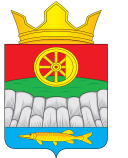                           КРУТОЯРСКИЙ СЕЛЬСКИЙ СОВЕТ ДЕПУТАТОВУЖУРСКОГО РАЙОНА КРАСНОЯРСКОГО КРАЯРЕШЕНИЕ25.02.2020                                        с. Крутояр                                            42-136рО внесении изменений и дополнений в Решениеот 25.11.2019 № 39-119р «О земельном налоге на территории Крутоярского сельсовета» Рассмотрев Протест прокуратуры Ужурского района от 24.01.2020 № 7-02-2020 по нормативно правовому акту Решение Крутоярского сельского Совета депутатов от 25.11.2019 № 39-119р «О земельном налоге на территории Крутоярского сельсовета», Руководствуясь Федеральным законом Российской Федерации от 06.10.2003 № 131-ФЗ «Об общих принципах организации местного самоуправления в Российской Федерации», в соответствии с частью второй Налогового кодекса Российской Федерации, Уставом Крутоярского сельсовета, Крутоярский сельский Совет депутатов РЕШИЛ: 1.Внести в Решение от 25.11.2019 № 39-119р «О земельном налоге на территории Крутоярского  сельсовета» следующие изменения и дополнения:1.1 Пункт 3.1. Решения исключить.2. Настоящее решение вступает в силу в день, следующий за днем его официального опубликования в газете «Крутоярские Вести».Председатель  Крутоярского	сельского Совета депутатов В.С. Зеленко ________________Председатель  Крутоярского	сельского Совета депутатов В.С. Зеленко ________________Глава Крутоярского сельсоветаЕ.В. Можина ______________